Qn.  A galvanic cell can be constructed by connecting an iron half-cell with an iodine half-cell.        Use the snippet of the electrochemical series, and the cell template, provided below to draw the         resulting cell.Electrochemical series snippet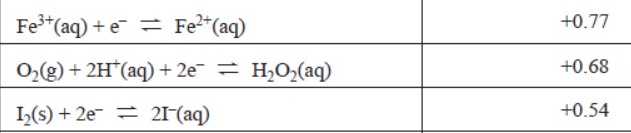 Template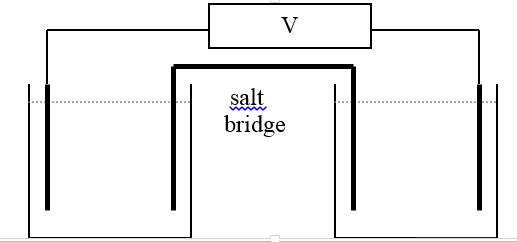  Use the template to show, thereactantsdirection of electron flowpolarityion movement on the salt bridgehalf equationsoverall equationSolution                                                 +                                                                  -                                cathode                                                                            anode                                        Pt(s)                                                                          Pt(s)                            FeCl3/FeCl2                                                                                                               KI                             Fe3+(aq) + e-     Fe2+(aq)                        2I-(aq)      I2(l)   +   2e-      Overall equation              2Fe3+(aq)    +   2I-(aq)       Fe2+(aq)  +   I2(l)      voltage 0.77-0.54 = 0.23 V     Salt bridge:   K+ moving into Fe half-cell/         NO3-  moving into I half-cell